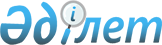 О внесении изменения в решение маслихата района имени Габита Мусрепова от 25 декабря 2017 года № 17-3 "О бюджете Рузаевского сельского округа района имени Габита Мусрепова на 2018-2020 годы"Решение маслихата района имени Габита Мусрепова Северо-Казахстанской области от 11 апреля 2018 года № 23-2. Зарегистрировано Департаментом юстиции Северо-Казахстанской области 3 мая 2018 года № 4698
      В соответствии со статьями 106, 109-1 Бюджетного кодекса Республики Казахстан от 4 декабря 2008 года, подпунктом 1) пункта 1 статьи 6 Закона Республики Казахстан от 23 января 2001 года "О местном государственном управлении и самоуправлении в Республике Казахстан", маслихат района имени Габита Мусрепова Северо-Казахстанской области РЕШИЛ:
      1. Внести в решение маслихата района имени Габита Мусрепова Северо-Казахстанской области от 25 декабря 2017 года № 17-3 "О бюджете Рузаевского сельского округа района имени Габита Мусрепова на 2018-2020 годы" (зарегистрировано в Реестре государственной регистрации нормативных правовых актов под № 4547, опубликовано 1 февраля 2018 года в Эталонном контрольном банке нормативных правовых актов Республики Казахстан в электронном виде) следующее изменение:
      пункт 1 изложить в следующей редакции:
      "1. Утвердить бюджет Рузаевского сельского округа района имени Габита Мусрепова на 2018-2020 годы согласно приложениям 1, 2 и 3 к настоящему решению соответственно, в том числе на 2018 год в следующих объемах:
      1) доходы – 32 282 тысяч тенге, в том числе по:
      налоговым поступлениям – 19 847 тысяч тенге;
      неналоговым поступлениям – 0;
      поступления от продажи основного капитала – 0;
      поступления трансфертов – 12 435 тысяч тенге;
      2) затраты – 32 282 тысяч тенге;
      3) чистое бюджетное кредитование – 0, в том числе:
      бюджетные кредиты – 0;
      погашение бюджетных кредитов – 0;
      4) сальдо по операциям с финансовыми активами – 0, в том числе:
      приобретение финансовых активов – 0;
      поступления от продажи финансовых активов - 0;
      5) дефицит (профицит) бюджета – 0;
      6) финансирование дефицита (использование профицита) бюджета – 0:
      поступление займов – 0;
      погашение займов – 0;
      используемые остатки бюджетных средств - 0.".
      Приложение 1 к указанному решению изложить в новой редакции, согласно приложения к настоящему решению.
      2. Настоящее решение вводится в действие с 1 января 2018 года. Бюджет на 2018 год Рузаевского сельского округа района имени Габита Мусрепова
					© 2012. РГП на ПХВ «Институт законодательства и правовой информации Республики Казахстан» Министерства юстиции Республики Казахстан
				
      Председатель XXIII сессии
маслихата района имени
Габита Мусрепова
Северо-Казахстанской области

А. Нурмаганбетова

      Cекретарь
маслихата района имени
Габита Мусрепова
Северо-Казахстанской области

Е. Адильбеков
Приложение к решению районного маслихата от 11 апреля 2018 года № 23-2Приложение 1 к решению маслихата от 25 декабря 2017 года № 17-3
Категория
Класс
Подкласс
Наименование
Наименование
Сумма (тысяч тенге)
1. Доходы
1. Доходы
32 282
1
Налоговые поступления
Налоговые поступления
19 847
1
1
Подоходный налог
Подоходный налог
9 575
1
1
2
Индивидуальный подоходный налог
Индивидуальный подоходный налог
9 575
1
4
0
Налоги на собственность
Налоги на собственность
10 272
1
4
1
Налоги на имущество 
Налоги на имущество 
87
1
4
3
Земельный налог
Земельный налог
799
1
4
4
Налог на транспортные средства 
Налог на транспортные средства 
9 386
4
0
0
Поступления трансфертов
Поступления трансфертов
12 435
4
2
Трансферты из вышестоящих органов государственного управления
Трансферты из вышестоящих органов государственного управления
12 435
4
2
3
Трансферты из районного (города областного значения) бюджета
Трансферты из районного (города областного значения) бюджета
12 435
Функциональная группа
Функциональная подгруппа
Учреждение
Программа
Наименование
Сумма (тысяч тенге)
2. Затраты
32 282
01
Государственные услуги общего характера
24 682
1
Представительные, исполнительные и другие органы, выполняющие общие функции государственного управления
24 682
124
Аппарат акима города районного значения, села, поселка, сельского округа
24 682
001
Услуги по обеспечению деятельности акима города районного значения, села, поселка, сельского округа
24 582
022
Капитальные расходы государственного органа
100
07
Жилищно-коммунальное хозяйство
5 600
3
Благоустройство населенных пунктов
5 600
124
Аппарат акима города районного значения, села, поселка, сельского округа
5 600
008
Освещение улиц в населенных пунктах
5 240
011
Благоустройство и озеленение населенных пунктов
360
13
Прочие
2 000
9
Прочие
2 000
124
Аппарат акима города районного значения, села, поселка, сельского округа
2 000
040
Реализация мероприятий для решения вопросов обустройства населенных пунктов в реализацию мер по содействию экономическому развитию регионов в рамках Программы развития регионов до 2020 года
2 000
3. Чистое бюджетное кредитование
0
Бюджетные кредиты
0
Погашение бюджетных кредитов
0
4. Сальдо по операциям с финансовыми активами
0
Приобретение финансовых активов
0
Поступления от продажи финансовых активов государства
0
5. Дефицит (профицит) бюджета
0
6. Финансирование дефицита (использование профицита) бюджета
0
Поступление займов
0
Погашение займов
0
Используемые остатки бюджетных средств
0